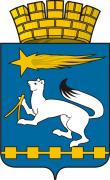 АДМИНИСТРАЦИЯ ГОРОДСКОГО ОКРУГА НИЖНЯЯ САЛДАП О С Т А Н О В Л Е Н И Е«___»________2015                         				                №_____Нижняя СалдаО внесении изменений в  муниципальную программу «Развитие гражданской обороны, защиты населения и территории  городского округа Нижняя Салда от чрезвычайных ситуаций природного и техногенного характера, обеспечения пожарной безопасности и безопасности людей на водных объектах на 2014 – 2020 годы»,  утвержденную постановлением администрации городского округа Нижняя Салда  от 31.12.2013 № 1348В соответствии с Федеральными законами от 12 февраля 1998 года N 28-ФЗ "О гражданской обороне", от 21.12.1994 N 68-ФЗ "О защите населения и территорий от чрезвычайных ситуаций природного и техногенного характера", от 06.10.2003 N 131-ФЗ "Об общих принципах организации местного самоуправления в Российской Федерации", Постановлением Правительства Российской Федерации от 26.11.2007 N 804 "Об утверждении Положения о гражданской обороне в Российской Федерации", Приказом Министерства Российской Федерации по делам гражданской обороны, чрезвычайным ситуациям и ликвидации последствий стихийных бедствий от 14.11.2008 N 687 "Об утверждении Положения об организации и ведении гражданской обороны в муниципальных образованиях и организациях", в целях реализации полномочий по вопросам местного значения по организации и осуществлению мероприятий гражданской обороны, защиты населения и территории городского округа Нижняя Салда от чрезвычайных ситуаций, руководствуясь Уставом городского округа Нижняя Салда, администрация городского округа Нижняя Салда ПОСТАНОВЛЯЕТ:       1.Внести изменения в  муниципальную программу «Развитие гражданской обороны, защиты населения и территории  городского округа Нижняя Салда от чрезвычайных ситуаций природного и техногенного характера, обеспечения пожарной безопасности и безопасности людей на водных объектах на 2014 – 2020 годы», утвержденную постановлением администрации городского округа Нижняя Салда  от 31.12.2013 № 1348, изложив ее в новой редакции (прилагается).2. Опубликовать настоящее постановление в газете "Городской вестник» и разместить на официальном сайте городского округа Нижняя Салда.3. Контроль над исполнением настоящего постановления оставляю за собой.Глава администрациигородского округа                                                                                С.Н.Гузиков	        Утверждена постановлением администрации городского округа Нижняя Салда«____» ___________2015    № ______ «О внесении изменений в  муниципальную программу «Развитие гражданской обороны, защиты населения и территории  городского округа Нижняя Салда от чрезвычайных ситуаций природного и техногенного характера, обеспечения пожарной безопасности и безопасности людей на водных объектах на 2014 – 2020 годы»,  утвержденную постановлением администрации городского округа Нижняя Салда  от 31.12.2013 № 1348»ПАСПОРТМУНИЦИПАЛЬНОЙ ПРОГРАММЫ«Развитие гражданской обороны, защиты населения и территории  городского округа Нижняя Салда от чрезвычайных ситуаций природного и техногенного характера, обеспечения пожарной безопасности и безопасности людей на водных объектах на 2014 – 2020 годы»Раздел 1. Характеристика и анализ текущего состояния гражданской обороныВажным условием устойчивого развития городского сообщества является обеспечение безопасности его жизнедеятельности - создание условий для безопасной жизни личности, семьи, общества.Сегодня, в соответствии с действующим законодательством перед органами местного управления стоит задача координации и концентрации всех усилий на территории городского округа, для создания безопасной среды, исполнения возложенных задач и полномочий в области гражданской обороны, защиты населения и территории от ЧС, обеспечения первичных мер пожарной безопасности и безопасности людей на водных объектах.С учетом разграничения функций и ответственности государственных органов исполнительной власти и органов местного самоуправления Программа направлена на создание условий для исполнения в полном объеме задач и полномочий возложенных на органы местного самоуправления, снижения рисков чрезвычайных ситуаций, реализацию превентивных мер по их ликвидации, а также мероприятий по снижению возможного ущерба.	Опыт локальных войн и вооруженных конфликтов показывает, что в условиях массированного использования высокоточного оружия наиболее вероятными целями поражения могут стать промышленные, энергетические, транспортные и административные объекты. При нанесении ударов по ним вероятно возникновение крупных чрезвычайных ситуаций (далее - ЧС) и экологических катастроф, сопровождающихся гибелью гражданского населения.На гражданскую оборону в законодательном порядке возложены обязанности защиты населения, материальных и культурных ценностей не только в военное, но и в мирное время (на случай ЧС природного и техногенного характера). Следовательно, силы и средства гражданской обороны должны быть задействованы незамедлительно и находиться в состоянии готовности к применению по назначению.В соответствии с Уставом городского округа Нижняя Салда, принятого решением городской Думы городского округа Нижняя Салда, к полномочиям администрации городского округа Нижняя Салда к области гражданской обороны относятся:- проведение мероприятий по гражданской обороне, разработка и реализация планов гражданской обороны и защиты населения;- создание и поддержание в состоянии постоянной готовности к использованию системы оповещения населения об опасностях, возникающих при ведении военных действий или вследствие этих действий, защитных сооружений и других объектов гражданской обороны;- проведение мероприятий по подготовке к эвакуации населения, материальных и культурных ценностей в безопасные районы;- проведение первоочередных мероприятий по поддержанию устойчивого функционирования организаций в военное время;- создание и содержание в целях гражданской обороны запасов продовольствия, средств индивидуальной защиты, медицинских и иных средств.Анализ состояния гражданской обороны городского округа Нижняя Салда показывает на необходимость решения следующих вопросов:- повышение качества подготовки должностных лиц гражданской обороны, руководителей нештатных аварийно-спасательных формирований в области гражданской обороны;- увеличение охвата обучением неработающего населения в области гражданской обороны посредством увеличения количества учебно-консультационных пунктов на территории городского округа Нижняя Салда, с учетом созданных ранее;- увеличение зон оповещения населения об опасностях, возникающих при ведении военных действий или вследствие этих действий, а также при возникновении ЧС, в первую очередь, в сельских населенных пунктах;- обеспечение средствами индивидуальной защиты работников органов местного самоуправления и муниципальных учреждений городского округа Нижняя Салда согласно нормам;- приведение в состояние готовности к использованию по предназначению защитных сооружений гражданской обороны, расположенных на объектах муниципальной собственности;- создание запасов материально-технических, продовольственных, медицинских и иных средств для всестороннего обеспечения аварийно-спасательных и других неотложных работ в соответствии с нормами;- оснащение нештатных аварийно-спасательных формирований в соответствии с табелем оснащения;- совершенствование пожарной безопасности и создание условий для организации добровольной пожарной охраны, принятие мер по локализации пожара и спасения людей и имущества до прибытия подразделений;- содержание МКУ ЕДДС городского округа.Решение выше перечисленных проблем в области гражданской обороны на территории городского округа Нижняя Салда требует значительного финансового обеспечения.Дальнейшее развитие рассматриваемой ситуации без использования программно-целевого метода и отсутствие надлежащих мер по преодолению сложившихся негативных тенденций могут привести к снижению уровня безопасности населения городского округа Нижняя Салда.Программно-целевой метод решения указанных проблем позволит в течение 2014 - 2020 годов реализовать конкретные мероприятия, способствующие совершенствованию гражданской обороны в городском округе Нижняя Салда, сконцентрировать финансовые и кадровые ресурсы на приоритетных направлениях развития гражданской обороны, произвести структурные изменения, отвечающие реальным требованиям к безопасности граждан и общества в целом.Необходимость решения сформулированных проблем программно-целевым способом обусловлена следующими объективными причинами:- комплексным характером выявленных проблем;- необходимостью выбора оптимальных решений в условиях наличия ограниченных ресурсов и сроков реализации мероприятий;- требованием выбора показателей, позволяющих оценить ход реализации Программы, мониторинга результатов реализации тех или иных мероприятий.Выполнение Программы взаимосвязано с реализацией Стратегии национальной безопасности, утвержденной Указом Президента Российской Федерации от 12.05.2009 N 537 "О стратегии национальной безопасности Российской Федерации до 2020 года". Без использования программно-целевого метода решить вышеуказанные проблемы не представляется возможным.Раздел II. ЦЕЛИ, ЗАДАЧИ, СРОКИ И ЭТАПЫ РЕАЛИЗАЦИИ ПРОГРАММЫОсновной целью Программы является создание необходимых условий для обеспечения защиты населения и территорий городского округа Нижняя Салда от чрезвычайных ситуаций природного и техногенного характера, обеспечения пожарной безопасности и безопасности людей на водных объектах.Основными задачами Программы являются:- повышение эффективности системы обучения населения в области гражданской обороны;- совершенствование системы оповещения населения об опасностях, возникающих при ведении военных действий или вследствие этих действий, а также при возникновении ЧС;- повышение эффективности системы управления гражданской обороны;- совершенствование эвакуационных мероприятий;- повышение эффективности радиационной, химической, биологической и медицинской защиты, создание и содержание в целях гражданской обороны запасов продовольствия, средств индивидуальной защиты медицинских и иных средств;- повышение и улучшение мер пожарной безопасностиРеализация мероприятий Программы предусмотрена в период с 2014 - 2020 годов. Предполагается, что Программа будет реализована в 2 этапа:На первом этапе (2014 - 2016 годы) предусматривается:- развитие и совершенствование учебно-материальной базы УКП;- реконструкция системы управления, связи и оповещения;- увеличение зон оповещения населения;- приобретение монтаж дизель - генератора на городском запасном пункте;- проведение учений с органами управления, силами и средствами гражданской обороны по возведению быстровозводимого укрытия и занятий по развертыванию и подготовке к работе приемных эвакуационных пунктов (далее - ПЭП).На втором этапе (2017 - 2020 годы) предусматривается:- продолжение реконструкции системы управления, связи и оповещения;- создание и накопление до установленных норм запасов средств индивидуальной защиты и иных средств в целях гражданской обороны;- оснащение ПЭП;- оборудование станций специальной обработки техники, одежды, пунктов санитарной обработки.- совершенствование пожарной безопасности и создание условий для организации добровольной пожарной охраны.- развитие МКУ ЕДДС городского округа.Предусматривается возможность корректировки мероприятий, осуществляемых на этапе реализации Программы, на основе анализа полученных на первом этапе результатов с учетом выделенных объемов финансирования.Программа предполагает достижение к 2016 году основных целей, сформулированных в настоящей Программе, в части защиты населения и территории городского округа Нижняя Салда от опасностей, возникающих при ведении военных действий или вследствие этих действий, а также при возникновении ЧС природного и техногенного характера.ПЛАН МЕРОПРИЯТИЙПО ВЫПОЛНЕНИЮ МУНИЦИПАЛЬНОЙ ПРОГРАММЫ«Развитие гражданской обороны, защиты населения и территории  городского округа Нижняя Салда от чрезвычайных ситуаций природного и техногенного характера, обеспечения пожарной безопасности и безопасности людей на водных объектах на 2014 - 2020годы»Цели, задачи и целевые показатели реализации муниципальной программы«Развитие гражданской обороны, защиты населения и территории  городского округаНижняя Салда от чрезвычайных ситуаций природного и техногенного характера,обеспечения пожарной безопасности и безопасности людей на водных объектах на 2014 – 2020 годы»Ответственный исполнитель        
муниципальной программыАдминистрация городского округа Нижняя Салда           Разработчик Программы:                                 Главный специалист по ГО и ЧС администрации городского округа Нижняя СалдаСроки реализации                 
муниципальной программы01.01.2014 - 31.12.2020Цели и задачи                    
муниципальной программыЦель - создание необходимых условий для обеспечения    защиты населения и территорий городского   округа Нижняя Салда от чрезвычайных ситуаций природного и техногенного характера, пожарной безопасности и безопасности на водных объектах.                                    Основными задачами Программы являются:                 1. Повышение эффективности системы обучения населения  в области гражданской обороны.                         2.Совершенствование системы оповещения населения об опасностях, возникающих при ведении военных действий или вследствие этих действий, а также при возникновении ЧС.                                                    3. Повышение эффективности системы  правления гражданской обороны.                                   4. Совершенствование эвакуационных мероприятий.        5. Повышение эффективности радиационной, химической, биологической и медицинской защиты, создание и содержание в целях гражданской обороны запасов продовольствия, средств индивидуальной защиты, медицинских и иных средств.Перечень подпрограмм             
муниципальной программы        1. Гражданская оборона и предупреждение чрезвычайных ситуаций на территории городского округа Нижняя Салда на 2014-2020 годы2.Обеспечение первичных мер пожарной безопасности на территории городского округа Нижняя СалдаПеречень основных                
целевых показателей              
муниципальной программы1. Повышение качества обучения населения в области гражданской обороны, увеличение охвата обучением неработающего населения.                               2. Организация и осуществление мероприятий             по гражданской обороне, защите населения и территорий  от чрезвычайных ситуаций природного и техногенного характера, включая поддержание в постоянной готовности системы оповещения на территории городскогоокруга Нижняя Салда.                                                3. Создание резервов материальных средств оперативного штаба КЧС и ОПБ городского округа Нижняя Салда для ликвидации чрезвычайной ситуации и пожарной безопасности. 4. Создание резервов материальных и финансовых средств  в целях ликвидации последствий чрезвычайных ситуациях  возникших на территории городского округа Нижняя Салда. 5. Создание запасов материальных и финансовых средств  в области гражданской обороны на территории  городского округа Нижняя Салда.                         6. Организация и проведение аварийно-спасательных и других неотложных работ, проведение мероприятий профилактического характера на водных объектах на территории городского округа Нижняя Салда   7. Совершенствование и развитие Единой дежурно-диспетчерской службы (ЕДДС) городского округа Нижняя Салда. 8. Обеспечение пожарной безопасности в городском округе Нижняя Салда.Объемы финансирования            
муниципальной программы        
по годам реализации, тыс. рублейВСЕГО:                                 
в том числе: (по годам реализации)     
из них:                                
местный бюджет:   41594,336 тыс. рублей
в том числе: (по годам реализации) 2014 год – 3558,200 тыс. рублей;                        2015 год – 6143,580 тыс. рублей;                         2016 год – 6327,888 тыс. рублей;                        2017 год – 6391,167 тыс. рублей;                        2018 год –6391,167 тыс. рублей;2019 год –6391,167 тыс. рублей;2020 год –6391,167 тыс. рублей
 Адрес размещения муниципальной
программы в сети Интернетhttp://nsaldago.ruПриложение 2к муниципальной программе «Развитие гражданской обороны, защиты населения и территории  городского округа Нижняя Салда от чрезвычайных ситуаций природного и техногенного характера, обеспечения пожарной безопасности и безопасности людей на водных объектах на 2014 – 2020 годы».№  
строкиНаименование мероприятия/
   Источники расходов    
    на финансированиеОбъем расходов на выполнение мероприятия за счет     
   всех источников ресурсного обеспечения, рублейОбъем расходов на выполнение мероприятия за счет     
   всех источников ресурсного обеспечения, рублейОбъем расходов на выполнение мероприятия за счет     
   всех источников ресурсного обеспечения, рублейОбъем расходов на выполнение мероприятия за счет     
   всех источников ресурсного обеспечения, рублейОбъем расходов на выполнение мероприятия за счет     
   всех источников ресурсного обеспечения, рублейОбъем расходов на выполнение мероприятия за счет     
   всех источников ресурсного обеспечения, рублейОбъем расходов на выполнение мероприятия за счет     
   всех источников ресурсного обеспечения, рублейОбъем расходов на выполнение мероприятия за счет     
   всех источников ресурсного обеспечения, рублейНомер строки 
целевых   
показателей, 
на достижение
которых    направлены  
мероприятия№  
строкиНаименование мероприятия/
   Источники расходов    
    на финансированиевсего2014год2015
 год2016 год2017
   год2018
 год2019
 год2020
  годНомер строки 
целевых   
показателей, 
на достижение
которых    направлены  
мероприятия12345678910111ВСЕГО ПО МУНИЦИПАЛЬНОЙ
ПРОГРАММЕ, В ТОМ ЧИСЛЕ41594336,03558200,06143580,06327888,06391167,06391167,06391167,06391167,0	ПОДПРОГРАММА 1 Гражданская оборона и предупреждение чрезвычайных ситуаций на территории городского округа Нижняя Салда на 2014-2020 годы	ПОДПРОГРАММА 1 Гражданская оборона и предупреждение чрезвычайных ситуаций на территории городского округа Нижняя Салда на 2014-2020 годы	ПОДПРОГРАММА 1 Гражданская оборона и предупреждение чрезвычайных ситуаций на территории городского округа Нижняя Салда на 2014-2020 годы	ПОДПРОГРАММА 1 Гражданская оборона и предупреждение чрезвычайных ситуаций на территории городского округа Нижняя Салда на 2014-2020 годы	ПОДПРОГРАММА 1 Гражданская оборона и предупреждение чрезвычайных ситуаций на территории городского округа Нижняя Салда на 2014-2020 годы	ПОДПРОГРАММА 1 Гражданская оборона и предупреждение чрезвычайных ситуаций на территории городского округа Нижняя Салда на 2014-2020 годы	ПОДПРОГРАММА 1 Гражданская оборона и предупреждение чрезвычайных ситуаций на территории городского округа Нижняя Салда на 2014-2020 годы	ПОДПРОГРАММА 1 Гражданская оборона и предупреждение чрезвычайных ситуаций на территории городского округа Нижняя Салда на 2014-2020 годы	ПОДПРОГРАММА 1 Гражданская оборона и предупреждение чрезвычайных ситуаций на территории городского округа Нижняя Салда на 2014-2020 годы	ПОДПРОГРАММА 1 Гражданская оборона и предупреждение чрезвычайных ситуаций на территории городского округа Нижняя Салда на 2014-2020 годы	ПОДПРОГРАММА 1 Гражданская оборона и предупреждение чрезвычайных ситуаций на территории городского округа Нижняя Салда на 2014-2020 годы2ВСЕГО ПО ПОДПРОГРАММЕ 1, 
В ТОМ ЧИСЛЕ36651087,02825200,05355007,05648984,05705474,05705474,05705474,05705474,03местный бюджет36651087,02825200,05355007,05648984,05705474,05705474,05705474,05705474,03.1Поддержание в состоянии постоянной готовности к использованию систем оповещения населения об опасностях, возникающих при ведении военных действиях или вследствие этих действий.1637302,0222263,0228557,0235414,0237767,0237767,0237767,0237767,03.2Подготовка и обучение населения способам защиты от опасностей, возникающих при ведении военных действий или вследствие этих действий, способам защиты и действиям вчрезвычайных ситуациях182671,052039,0028396,025559,025559,025559,025559,01.13.2Подготовка и обучение населения способам защиты от опасностей, возникающих при ведении военных действий или вследствие этих действий, способам защиты и действиям вчрезвычайных ситуациях182671,052039,0028396,025559,025559,025559,025559,01.13.3Закупка аварийно- спасательного оборудования720631,0108760,00118171,0123425,0123425,0123425,0123425,01.2, 1.33.4Создание, содержание и организация деятельности аварийно-спасательных служб и (или) аварийно-спасательных формирований201900,01900,0040000,040000,040000,040000,040000,01.2, 1.33.5Обеспечение безопасности людей на водных объектах, предотвращение несчастных случаев на водоёмах81306,028000,08610,08868,08957,08957,08957,08957,01.43.6Содержание МКУ ЕДДС ГО Нижняя Салда33445811,02410860,05012752,05163135,05214766,05214766,05214766,05214766,01.53.7Изготовление и транслирование по телевидению тематических видеоматериалов2750000055000,055000,055000,055000,055000,03.8Погашение кредиторской задолженности прошлых лет106466,01378,0105088,000000ПОДПРОГРАММА 2Обеспечение первичных мер пожарной безопасности на территории городского округа Нижняя СалдаПОДПРОГРАММА 2Обеспечение первичных мер пожарной безопасности на территории городского округа Нижняя СалдаПОДПРОГРАММА 2Обеспечение первичных мер пожарной безопасности на территории городского округа Нижняя СалдаПОДПРОГРАММА 2Обеспечение первичных мер пожарной безопасности на территории городского округа Нижняя СалдаПОДПРОГРАММА 2Обеспечение первичных мер пожарной безопасности на территории городского округа Нижняя СалдаПОДПРОГРАММА 2Обеспечение первичных мер пожарной безопасности на территории городского округа Нижняя СалдаПОДПРОГРАММА 2Обеспечение первичных мер пожарной безопасности на территории городского округа Нижняя СалдаПОДПРОГРАММА 2Обеспечение первичных мер пожарной безопасности на территории городского округа Нижняя СалдаПОДПРОГРАММА 2Обеспечение первичных мер пожарной безопасности на территории городского округа Нижняя СалдаПОДПРОГРАММА 2Обеспечение первичных мер пожарной безопасности на территории городского округа Нижняя СалдаПОДПРОГРАММА 2Обеспечение первичных мер пожарной безопасности на территории городского округа Нижняя Салда4ВСЕГО ПО ПОДПРОГРАММЕ 2, 
В ТОМ ЧИСЛЕ4943249,0733000,0788573,0678904,0685693,0685693,0685693,0685693,05Местный бюджет4943249,0733000,0788573,0678904,0685693,0685693,0685693,0685693,05.1Обеспечение первичных мер пожарной безопасности:2073624,0672000,00278100,0280881,0280881,0280881,0280881,01.6, 1.75.2Создание и содержание в целях пожаротушения условий для забора воды в любое время года из источников наружного водоснабжения: с. Акинфиево, с. Медведева, п. Шайтанский Рудник и г. Нижняя Салда1554334,00194929,0279832,0283181,0283181,0283181,0283181,01.85.3Премирование добровольных пожарных и граждан, принимающих участие в обеспечении первичных мер пожарной безопасности, в том числе в борьбе с пожарами393496,061000,0065972,066631,066631,066631,066631,01.85.4Изготовление и транслирование по телевидению тематических видеоматериалов3281510055000,055000,055000,055000,055000,05.5Погашение кредиторской задолженности прошлых лет593644,00593644,000000Приложение 1к муниципальной программе «Развитие гражданской обороны, защиты населения и территории  городского округа Нижняя Салда от чрезвычайных ситуаций природного и техногенного характера, обеспечения пожарной безопасности и безопасности людей на водных объектах на 2014 – 2020 годы».№   
строкиНаименование  цели (целей) и 
 задач, целевых показателейЕдиница 
измеренияЗначение целевого показателя реализации  муниципальной программы   по годамЗначение целевого показателя реализации  муниципальной программы   по годамЗначение целевого показателя реализации  муниципальной программы   по годамЗначение целевого показателя реализации  муниципальной программы   по годамЗначение целевого показателя реализации  муниципальной программы   по годамЗначение целевого показателя реализации  муниципальной программы   по годамЗначение целевого показателя реализации  муниципальной программы   по годамИсточник  
 значений  
показателей№   
строкиНаименование  цели (целей) и 
 задач, целевых показателейЕдиница 
измерения2014
 год2015
 год2016
 год2017
   год2018
 год2019
 год2020
  годИсточник  
 значений  
показателей12345678910111.Подпрограмма 1. Гражданская оборона и предупреждение чрезвычайных ситуаций на  территории городского округа Нижняя Салда от чрезвычайных ситуаций природного, техногенного характера, гражданская оборона»Подпрограмма 1. Гражданская оборона и предупреждение чрезвычайных ситуаций на  территории городского округа Нижняя Салда от чрезвычайных ситуаций природного, техногенного характера, гражданская оборона»Подпрограмма 1. Гражданская оборона и предупреждение чрезвычайных ситуаций на  территории городского округа Нижняя Салда от чрезвычайных ситуаций природного, техногенного характера, гражданская оборона»Подпрограмма 1. Гражданская оборона и предупреждение чрезвычайных ситуаций на  территории городского округа Нижняя Салда от чрезвычайных ситуаций природного, техногенного характера, гражданская оборона»Подпрограмма 1. Гражданская оборона и предупреждение чрезвычайных ситуаций на  территории городского округа Нижняя Салда от чрезвычайных ситуаций природного, техногенного характера, гражданская оборона»Подпрограмма 1. Гражданская оборона и предупреждение чрезвычайных ситуаций на  территории городского округа Нижняя Салда от чрезвычайных ситуаций природного, техногенного характера, гражданская оборона»Подпрограмма 1. Гражданская оборона и предупреждение чрезвычайных ситуаций на  территории городского округа Нижняя Салда от чрезвычайных ситуаций природного, техногенного характера, гражданская оборона»Подпрограмма 1. Гражданская оборона и предупреждение чрезвычайных ситуаций на  территории городского округа Нижняя Салда от чрезвычайных ситуаций природного, техногенного характера, гражданская оборона»Подпрограмма 1. Гражданская оборона и предупреждение чрезвычайных ситуаций на  территории городского округа Нижняя Салда от чрезвычайных ситуаций природного, техногенного характера, гражданская оборона»Подпрограмма 1. Гражданская оборона и предупреждение чрезвычайных ситуаций на  территории городского округа Нижняя Салда от чрезвычайных ситуаций природного, техногенного характера, гражданская оборона»2Цель 1: создание необходимых условий для обеспечения защиты населения и территорий городского округа Нижняя Салда от чрезвычайных ситуаций природного и техногенного характераЦель 1: создание необходимых условий для обеспечения защиты населения и территорий городского округа Нижняя Салда от чрезвычайных ситуаций природного и техногенного характераЦель 1: создание необходимых условий для обеспечения защиты населения и территорий городского округа Нижняя Салда от чрезвычайных ситуаций природного и техногенного характераЦель 1: создание необходимых условий для обеспечения защиты населения и территорий городского округа Нижняя Салда от чрезвычайных ситуаций природного и техногенного характераЦель 1: создание необходимых условий для обеспечения защиты населения и территорий городского округа Нижняя Салда от чрезвычайных ситуаций природного и техногенного характераЦель 1: создание необходимых условий для обеспечения защиты населения и территорий городского округа Нижняя Салда от чрезвычайных ситуаций природного и техногенного характераЦель 1: создание необходимых условий для обеспечения защиты населения и территорий городского округа Нижняя Салда от чрезвычайных ситуаций природного и техногенного характераЦель 1: создание необходимых условий для обеспечения защиты населения и территорий городского округа Нижняя Салда от чрезвычайных ситуаций природного и техногенного характераЦель 1: создание необходимых условий для обеспечения защиты населения и территорий городского округа Нижняя Салда от чрезвычайных ситуаций природного и техногенного характераЦель 1: создание необходимых условий для обеспечения защиты населения и территорий городского округа Нижняя Салда от чрезвычайных ситуаций природного и техногенного характера3Задача 1. Повышение эффективности системы обучения населения  в области гражданской обороны.Задача 1. Повышение эффективности системы обучения населения  в области гражданской обороны.Задача 1. Повышение эффективности системы обучения населения  в области гражданской обороны.Задача 1. Повышение эффективности системы обучения населения  в области гражданской обороны.Задача 1. Повышение эффективности системы обучения населения  в области гражданской обороны.Задача 1. Повышение эффективности системы обучения населения  в области гражданской обороны.Задача 1. Повышение эффективности системы обучения населения  в области гражданской обороны.Задача 1. Повышение эффективности системы обучения населения  в области гражданской обороны.Задача 1. Повышение эффективности системы обучения населения  в области гражданской обороны.Задача 1. Повышение эффективности системы обучения населения  в области гражданской обороны.4Целевой показатель 1.1.Численность  населения  обученного способам защиты и действиям во время чрезвычайных ситуаций%от числа жителей30354045505560от 21.12.94 № 68-ФЗ "О защите населения и территорий от чрезвычайных ситуаций природного и техногенного характера", от 06.10.20035Задача 2. Подготовка и поддержание в готовности  системы  ЧС И ГОЗадача 2. Подготовка и поддержание в готовности  системы  ЧС И ГОЗадача 2. Подготовка и поддержание в готовности  системы  ЧС И ГОЗадача 2. Подготовка и поддержание в готовности  системы  ЧС И ГОЗадача 2. Подготовка и поддержание в готовности  системы  ЧС И ГОЗадача 2. Подготовка и поддержание в готовности  системы  ЧС И ГОЗадача 2. Подготовка и поддержание в готовности  системы  ЧС И ГОЗадача 2. Подготовка и поддержание в готовности  системы  ЧС И ГОЗадача 2. Подготовка и поддержание в готовности  системы  ЧС И ГОЗадача 2. Подготовка и поддержание в готовности  системы  ЧС И ГО6Целевой показатель 1.2. Количество приобретенного аварийно-спасательного оборудованияед.11111117Целевой показатель 1.3. Обеспеченность аварийно спасательной техникой%7075808590951008Целевой показатель 1.4.Количество несчастных случаев на водных объектахЕд.00000009Задача 3: Обеспечение деятельности  МКУ ЕДДС ГОЗадача 3: Обеспечение деятельности  МКУ ЕДДС ГОЗадача 3: Обеспечение деятельности  МКУ ЕДДС ГОЗадача 3: Обеспечение деятельности  МКУ ЕДДС ГОЗадача 3: Обеспечение деятельности  МКУ ЕДДС ГОЗадача 3: Обеспечение деятельности  МКУ ЕДДС ГОЗадача 3: Обеспечение деятельности  МКУ ЕДДС ГОЗадача 3: Обеспечение деятельности  МКУ ЕДДС ГОЗадача 3: Обеспечение деятельности  МКУ ЕДДС ГОЗадача 3: Обеспечение деятельности  МКУ ЕДДС ГО10Целевой показатель 1.5.Уменьшение времени реагирования вызов оперативных экстренных служб%20151515151510Постановлением Правительства Российской Федерации от 26.11.2007 № 804 "Об утверждении Положения о гражданской обороне в Российской Федерации",11Подпрограмма 2. Обеспечение первичных мер пожарной безопасности на  территории городского округа Нижняя СалдаПодпрограмма 2. Обеспечение первичных мер пожарной безопасности на  территории городского округа Нижняя СалдаПодпрограмма 2. Обеспечение первичных мер пожарной безопасности на  территории городского округа Нижняя СалдаПодпрограмма 2. Обеспечение первичных мер пожарной безопасности на  территории городского округа Нижняя СалдаПодпрограмма 2. Обеспечение первичных мер пожарной безопасности на  территории городского округа Нижняя СалдаПодпрограмма 2. Обеспечение первичных мер пожарной безопасности на  территории городского округа Нижняя СалдаПодпрограмма 2. Обеспечение первичных мер пожарной безопасности на  территории городского округа Нижняя СалдаПодпрограмма 2. Обеспечение первичных мер пожарной безопасности на  территории городского округа Нижняя СалдаПодпрограмма 2. Обеспечение первичных мер пожарной безопасности на  территории городского округа Нижняя СалдаПодпрограмма 2. Обеспечение первичных мер пожарной безопасности на  территории городского округа Нижняя Салда12Цель 2: Реализация системы мер по обеспечению первичных мер пожарной безопасности на территориигородского округа город Нижняя СалдаЦель 2: Реализация системы мер по обеспечению первичных мер пожарной безопасности на территориигородского округа город Нижняя СалдаЦель 2: Реализация системы мер по обеспечению первичных мер пожарной безопасности на территориигородского округа город Нижняя СалдаЦель 2: Реализация системы мер по обеспечению первичных мер пожарной безопасности на территориигородского округа город Нижняя СалдаЦель 2: Реализация системы мер по обеспечению первичных мер пожарной безопасности на территориигородского округа город Нижняя СалдаЦель 2: Реализация системы мер по обеспечению первичных мер пожарной безопасности на территориигородского округа город Нижняя СалдаЦель 2: Реализация системы мер по обеспечению первичных мер пожарной безопасности на территориигородского округа город Нижняя СалдаЦель 2: Реализация системы мер по обеспечению первичных мер пожарной безопасности на территориигородского округа город Нижняя СалдаЦель 2: Реализация системы мер по обеспечению первичных мер пожарной безопасности на территориигородского округа город Нижняя СалдаЦель 2: Реализация системы мер по обеспечению первичных мер пожарной безопасности на территориигородского округа город Нижняя Салда13Задача 4. Совершенствование организации, профилактики и тушения пожаровЗадача 4. Совершенствование организации, профилактики и тушения пожаровЗадача 4. Совершенствование организации, профилактики и тушения пожаровЗадача 4. Совершенствование организации, профилактики и тушения пожаровЗадача 4. Совершенствование организации, профилактики и тушения пожаровЗадача 4. Совершенствование организации, профилактики и тушения пожаровЗадача 4. Совершенствование организации, профилактики и тушения пожаровЗадача 4. Совершенствование организации, профилактики и тушения пожаровЗадача 4. Совершенствование организации, профилактики и тушения пожаровЗадача 4. Совершенствование организации, профилактики и тушения пожаров14Целевой показатель 1.6.Количество исправных пожарных гидрантов%8585909090909015Целевой показатель 1.7.Обеспечение первичными средствами пожаротушения объектов городского округа%2030404550556016Целевой показатель 1.8.Количество пожаров на территории городского округа%98969494949494